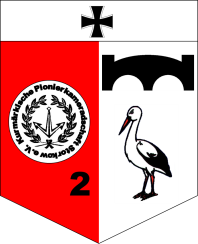 Aufnahmeantrag                         Hiermit beantrage ich meine Aufnahme als Mitglied in die                         „Kurmärkische Standortkameradschaft Storkow e.V.“                                                     zum  ___.___20___ --------------------------------------------------------------------------------------------------------------                                       (Name, Vorname, ggf Dienstgrad, Amtsbezeichnung, Berufsbezeichnung)----------------------------------------------------------------------------------------------------------------------------------- (Strasse, Hausnummer)---------------------------------------------------------------------- (PLZ, Wohnort)----------------------------------------------------------------------(Geburtsdatum)----------------------------------------------------------------------(Telefonnummer, Handynummer)----------------------------------------------------------------------(E-Mail Adresse)-------------------------------------                                                ------------------------------------------(Ort, Datum)							            (Unterschrift)